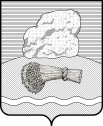 РОССИЙСКАЯ ФЕДЕРАЦИЯКалужская областьДуминичский районСельская Дума сельского поселения«ДЕРЕВНЯ ДУМИНИЧИ» РЕШЕНИЕ«22» февраля 2024 года                                                                                         № 7О внесении изменений и дополнений вПоложение о муниципальном контролев сфере благоустройства на территориисельского поселения «Деревня Думиничи»,утвержденном Решением сельской Думысельского поселения «Деревня Думиничи»от 31.08.2021 №31 (в редакции от 02.08.2023 №16)В соответствии с пунктом 19 статьи 14 Федерального закона от 06.10.2003 № 131-ФЗ «Об общих принципах организации местного самоуправления в Российской Федерации», Федеральным законом от 31.07.2020 № 248-ФЗ «О государственном контроле (надзоре) и муниципальном контроле в Российской Федерации», на основании экспертного заключения правового управления Администрации  Губернатора Калужской области  от 26.10.2023 №3244-Б-7/2023, сельская Дума сельского поселения «Деревня Думиничи» РЕШИЛА:         1. Внести в Положение о муниципальном контроле в сфере благоустройства на территории сельского поселения «Деревня Думиничи», утвержденном Решением сельской Думы сельского поселения «Деревня Думиничи» от 31.08.2021 №31 (в ред. от 02.08.2023 №16) (далее – Положение) , следующие изменения:       1.1. Пункт 19 Положения изложить в следующей редакции:«19. Контрольные (надзорные) мероприятия проводятся на внеплановой основе. Плановые контрольные (надзорные) мероприятия при осуществлении вида муниципального контроля не проводятся.»         1.2. Пункты 30 – 30.23 Положения исключить.2. Настоящее решение подлежит обнародованию и размещению на официальном сайте органов местного самоуправления сельского поселения «Деревня Думиничи» http://spduminichi.ru/3. Настоящее решение вступает в силу со дня его обнародования.Глава сельского поселения                                               Н.А.Соломина